Qorshaha Waxqabadka Gobolka OregonMarka loo eego Xeerka Waxbarashada Shaqsiyaadka Naafada ah ee 2004 (IDEA), Waaxda Waxbarashada Oregon (ODE) waxaa looga baahan yahay inay u soo gudbiso Qorshaha Waxqabadka Gobolka (SPP) ee lixda sanno ah Xafiiska Barnaamijyada Waxbarashada Gaarka ah (OSEP). OSEP wuxuu soo saaray cabbirada waxqabadyada muhiimka ah, oo loo yaqaano tilmaamayaasha, si loo cabbiro u hoggaansanaanta iyo natiijooyinka labudaba. OSEP wuxuu dejiyaa bartilmaameedyada loogu talagalay tilmaamayaasha u hoggaansanaanta oo ODE waxay dejiyaan bartilmaameedyada tilmaamayaasha natiijooyinka. SPP waa inay ku jiraan bartilmaameedyada loogu talagalay tilmaame kasta ee natiijooyinka. ODE waxay uga warbixisaa horusocodka laga sameeyay tilmaamayaashaan sannad kasta Warbixinta Waxqabadka Sannadlaha ah (APR). Lixdii sannaba mar ODE waa inay dib-u-eegto bartilmaameedyada natiijooyinka waana inay la hawlgalaan shuraakada muhiimka ah si ay u sameeystaan bartilmaameedyo cusub. ODE waxay hadda raadinayaan fikrado la xiriira tilmaamayaasha ay tahay inay horseedaan bartilmaameedyada waxayna qaban doontaa kulan talo-bixin dadweyne si looga wadhadlo xogta la xiriirta tilmaamahan bisha Diseembar 2021. Fadlan ka eeg Qorshaha Waxqabadka Gobolka ee ODE iyo Warbixinada Sannadlaha ah ee Waxbarashada Gaarka ah bogga mareegta si aad u hesho macluumaad dheeraad ah iyo si aad isugu diiwaangeliso kulanka talada dadweynaha. Waxaad sidoo kale dhiiban kartaa fikrad adigoo kaqaybgalin kulanka adoo u maraya sahankan. Muxuu tilmaamahan cabbiraa muxuuna muhiim u yahay?Tilmaamaha B2 wuxuu wax ka qabtaa Waxbarashada Dadwaynaha Ku Habboon ee Bilaashka ah (FAPE) ee ka dhacda Goobta Xannibaada Waxbarasho ee Ugu Yar Ka Jirto (LRE) isagoo cabbiraya boqolleyda dhalinyarada heshay Barnaamijyada Waxbarashada Shaqsiyeed (IEPs) ee ka tageysa waxbarashada dugsiga sare. (20 U.S.C. 1416 (a)(3)(A)). Gobolku wuxuu raadraac ku sameeyaa xogta ardayda ka tageysa waxbarashada dugsiga wuxuuna ku dabaqaa natiijada tilmaamayaasha kale si loo eego inay sinnaba u saameyn ugu lahayn boqolleyda.  Xogtan waxay ka hadlaysaa sida Gobolku u hubin doono in dhalinyarada la siiyo fursadaha iyo taageerada lagama maarmaanka ah si ay u gaaraan heerar sare, taasoo hoos u dhigaysa heerka ay dhalinyaradu ugu guuldaraysataan inay si guul leh u dhammeeyaan dugsiga.Halkee laga soo xigtay xogta?Xogta loogu talagalay tilmaamahan waxay ka timid uruurinta la sameeyay xilliga Tirinta Carruurta Waxbarashada Gaarka ah (Dhammaadka Waxbarashada Gaarka ah ee Bisha Juun), gaar ahaan xeerka IDEA Qeybta 618 Xogta ku jirta faylka EDFacts FS009 – Carruurta Naafada ah (IDEA) Ee Ka Baxaya Waxbarashada Gaarka ah. Dhammaadka Waxbarashada Gaarka ah ee Bisha Juun wuxuu ururiyaa macluumaadka shuruudaha warbixinta ee dawladda dhexe ee hoos yimaada Xeerka Waxbarashada Shaqsiyaadka Naafada ah (IDEA). Tani waxa ku jira ardayda dhammaysay waxbarashada gaarka ah intii u dhaxaysay 1-da Luulyo iyo 30-ka Juun. Xog ururintan waxay ka caawisaa ODE inay buuxiyaan shuruudaha la xiriira Qeybta 618 ee Xeerka Waxbarashada Shakhsiyaadka Naafada ah (IDEA).Ma loo baahan yahay gundhiga in loo sameeyo ama dib loogu sameeyo tilmaamahan? Haa, cabbirkan tilmaamaha wuu isbeddelay oo ODE waa inay dejiso gundhig cusub. ODE waxay soojeedinaysaa isticmaalida xogteenii ugu dambaysay ee la heli karo (8.16%, gudaha 2020-21) iyadoo gundhig cusub u ah tilmaamahan loogu talagalay Qorshaha Waxqabadka Gobolka ee Sannad Maaliyadeedka Dawladda Dhexe (FFY) 2020-2025.Sidee gobolka Oregon wax u qabtay muddo kadib?Xogta ku jirta xaanshidan xaqiiqda waa la cusboonaysiiyay si ay u muujiso natiijooyinka taariikhiga ah ee Oregon sida looga warbixin lahaa ee ku cad cabbirada tilmaamayaasha cusub. Si loo yareeyo adkaanta, xogta taariikhiga ah ee ay ku soo sheegtay Oregon cabbirkii hore ee tilmaamahan laguma darin. Si kastaba ha ahaatee, maadaama aysan weli jirin bartilmaameedyo loogu talagalay tilmaamayaasha dib-loo-eegay, bartilmaameedyadii hore ee wareegii FFY 2014-19 SPP ayaa lagu daray qaybta hoose.Bartilmaameedyada Taariikhiga ah (FFY 2014-19 Tilmaamaha B1)Maxay yihiin bartilmaameedyada cusub?ODE ma dejin doonto bartilmaameedyo cusub ilaa aan ka maqalno shuraakadayada. Waxaa jira dhowr qaab oo loo sameeyo bartilmaameedyo cusub: Waxay noqon kartaa koror boqolley ah, bilow hawsha adoo guusha maanka ku hayo, ama fiiri isbeddellada waqti kadib oo samee saadaal ku saleysan isbeddellada. Qaar ka mid ah macluumaadka waxtarka leh ee ku saabsan dejinta bartilmaameedyada:Bartilmaameedyada waxaa loola jeedaa in lagu taageero natiijooyinka la wanaajiyay iyo natiijooyinka loogu talagalay carruurta iyo qoysaska. Waa in la gaari karo balse weli muujinayaan koboc. Isbeddelku wuxuu qaataa waqti. Bartilmaameedyada ayaa la sameyn karaa iyadoo fahamkan maanka lagu hayo. Tusaale ahaan, bartilmaameedyadu sidooda ayay ahaan karaan dhowr sanno oo isxiga, kadibna wax yar ayay fiicnaan karaan inta lagu jiro sannadka ugu dambeeya ee bartilmaameedka (FFY 2025). Taasi beddelkeeda, bartilmaameedyadu waxay muujin karaan horusocod yar sannad kasta.Tusaalaha ATusaalaha A ayaa muujinaya horusocod tartiib ah. Waxay qaadan doontaa 10 sanno si loo gaaro 7.5%Tusaalaha BTusaalaha B ayaa muujinaya horusocod dheeraad ah. Waxay qaadan doontaa 6 sanno si loo gaaro 8.00%Haddii aad u baahan tahay macluumaad dheeraad ah si aad u bixiso fikrad, fadlan kala xiriir Elizabeth Jankowski, Khabiirka Waxbarashada, barta elizabeth.jankowski@state.or.us.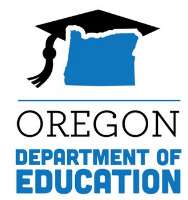 Qorshaha Waxqabadka Gobolka (SPP)Xaanshida XaqiiqdaTilmaamaha B2: Ka Tegida WaxbarashadaQorshaha Waxqabadka Gobolka (SPP)Xaanshida XaqiiqdaTilmaamaha B2: Ka Tegida WaxbarashadaQorshaha Waxqabadka Gobolka (SPP)Xaanshida XaqiiqdaTilmaamaha B2: Ka Tegida WaxbarashadaQorshaha Waxqabadka Gobolka (SPP)Xaanshida XaqiiqdaTilmaamaha B2: Ka Tegida WaxbarashadaFFY2008201420152016201720182019Bartilmaameedka ≤Gundhiga3.40%3.40%3.30%3.20%3.10%3.10%FFY202020212022202320242025Bartilmaameedyada ≤11.00%10.65%10.30%9.95%9.60%9.25%FFY202020212022202320242025Bartilmaameedka ≤10.50%10.00%9.50%9.00%8.50%8.00%